Community Living’s Focus Accreditation Journey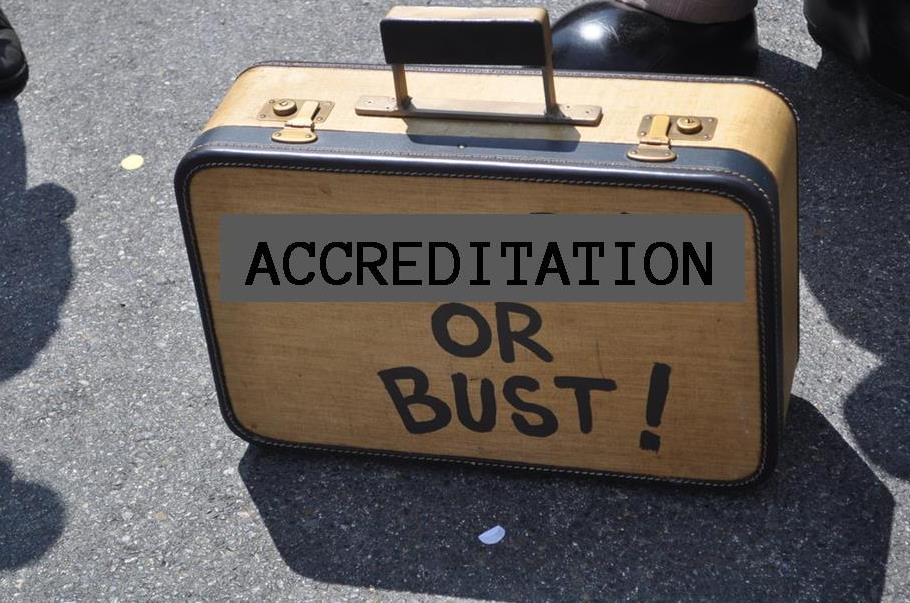 March 2015 Accreditation contestDomain 4 – Accessibility:TRUE OR FALSEWhat does Accessibility mean?It means giving people of all abilities opportunities to participate fully in everyday life._____________Consider the barriers that impact people with disabilities and answer         True or False to these statements:Technology barriers occur when technology can’t be modified to support various assistive devices._____________Architectural and physical barriers are features of buildings or spaces that do not cause problems for people with disabilities.___________Information or communications barriers happen when a person can’t easily understand information._____________Attitudinal barriers are those that discriminate against people with disabilities.____________The month of March means year end and a heightened awareness of all things “financial”. Domain 6 – Financial Management:Please respond with the answer True or False.The organization aligns the budget with organizational priorities. _______It is not always necessary to implement policies and procedures that provide guidance and outline expectations. ________The Board reviews budgets at least yearly and the organization has an internal accounting control system to prevent error, mismanagement and fraud. ________This organization is involved in raising funds although a policy and procedure is not required to promote ethical, legal and financial fundraising activity. ___________